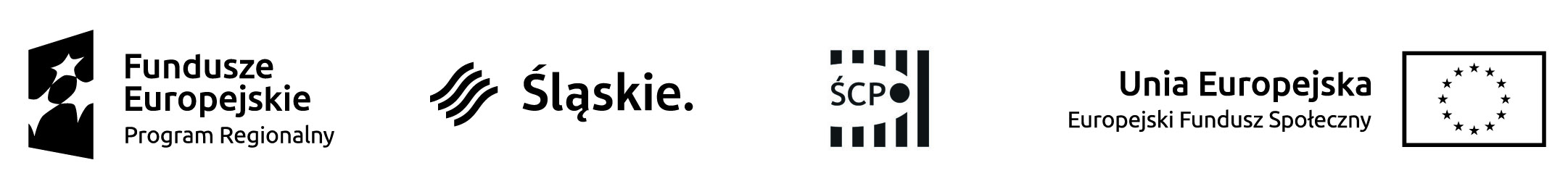 Chorzów,  15.03.2021 rSCP-I-4.383.1.ATZapytanie ofertowePrzedmiot zamówienia: Publikacje związane z promocją ŚCP w Internecie Kampania powinna być przeprowadzona w co najmniej ośmiu internetowych portalach informacyjnych o charakterze lokalnym/regionalnym.Portale powinny obejmować zasięgiem co najmniej następujące miasta lub powiaty:Subregion centralny województwa śląskiego:GliwiceJaworznoKatowiceLubliniecSosnowiecTychyZabrzeSubregion południowy województwa śląskiego:CzęstochowaKłobuckSubregion południowy województwa śląskiego:Bielsko-BiałaCieszynSubregion zachodni województwa śląskiego:Jastrzębie-ZdrójRacibórzRybnikŻoryCałą kampanię należy przeprowadzić z uwzględnieniem urządzeń mobilnych.Wykonawca odpowiada za przygotowanie koncepcji kampanii, haseł promocyjnych, tytułów, stworzenie projektów graficznych, filmów, napisów do nich oraz treści użytych w ramach kampanii — do akceptacji Zamawiającego.Kampania będzie podzielona na etapy:Dobre praktyki — 2 artykuły natywne, 2 filmy o długości 3 minut, 1 post reklamujący każdy z artykułów na co najmniej 5 fanpege’ach stron internetowych portali biorących udział w kampanii.Konferencja poświęcona prezentacji efektów RPO WSL — 1 artykuł natywny, 1 post reklamujący artykuł na co najmniej 5 fanpege’ach stron internetowych portali biorących udział w kampanii.Konferencja związana z obchodami Światowego Tygodnia Przedsiębiorczości — 1 artykuł natywny, 1 post reklamujący artykuł na co najmniej 5 fanpege’ach stron internetowych portali biorących udział w kampanii.Wszystkie artykuły natywne zostaną przygotowane na podstawie materiałów nadesłanych przez Zamawiającego. Każdy z nich będzie zawierał ok. 3500-5000 znaków, plus filmy, zdjęcia, infografiki oraz linki do strony ŚCP, fanpege’a Fundusze dla Biznesu na Facebooku i kanału YouTube ŚCP. Oferta dotyczy stałej emisji, przez 7 dni, artykułów promowanych zdjęciem w miejscu widocznym bez przewijania, na górze strony głównej, w formie uzgodnionej z  Zamawiającym. Wymagane jest uzyskanie min. 3 tys. unikalnych odsłon dla każdego artykułu w ramach wszystkich portali łącznie.Każdy film wymaga przeprowadzenia nagrania w Śląskim Centrum Przedsiębiorczości oraz u  wskazanego przedsiębiorcy z województwa śląskiego. Wykonawca, na podstawie wskazówek oraz materiałów Zleceniodawcy (treści, wstępny brief, logotypy), przedstawi do akceptacji koncepcję filmu, scenariusz, podkład dźwiękowy, nagranie lektorskie i montaż. Głosowi lektora oraz osób występujących w filmie muszą towarzyszyć napisy (przygotowane z uwzględnieniem szczególnych potrzeb osób z różnymi niepełnosprawnościami, zgodne z WCAG 2). Filmy zostaną dostarczone w  formatach mp4 oraz mov. W cenie należy uwzględnić przekazanie praw autorskich do filmów (szczegółowe ustalenia znajdują się we wzorze umowy). Posty będą zawierały linki prowadzące do artykułów oraz oznaczenie fanpege’a Fundusze dla Biznesu. Projekty postów zostaną przedstawione do uzgodnienia z Zamawiającym. Termin każdej z odsłon kampanii będzie ustalany z Wykonawcą e-mailem co najmniej 7 dni przed planowaną emisją. Filmy zostaną zrealizowane w terminie kwiecień-czerwiec, o dokładnej dacie Wykonawca zostanie poinformowany co najmniej 30 dni przed planowaną emisją, natomiast szczegóły zostaną przekazane 10 dni wcześniej. Treści oraz elementy graficzne niezbędne do stworzenia materiałów reklamowych, artykułów, filmów zostaną przekazane każdorazowo w terminie nie krótszym niż 7 dni przed zaplanowaną emisją. Wykonawca przekaże artykuły sponsorowane, materiały graficzne do ostatecznej akceptacji nie później niż 2 dni przed emisją, a filmy nie później niż 4. W razie zgłoszenia uwag przez Zamawiającego, Wykonawca zobowiązany będzie do poprawy oraz uzupełnienia materiałów w czasie umożliwiającym ich emisję w uzgodnionym wcześniej terminie.Wykonawca w trakcie kampanii może zaproponować dodatkowe, nie powodujące zmiany kwoty umowy, narzędzia reklamy w Internecie oraz w mediach społecznościowych w celu osiągnięcia wymaganego minimum unikalnych odsłon serwisu miesięcznie. Propozycje zostaną przedstawione Zamawiającemu do akceptacji.Termin realizacji: do 17 grudnia 2021 r., z podziałem na etapy kampanii, które zgłaszane będą przez Zamawiającego stosownie do potrzeb.Rozliczanie faktur będzie następowało po zakończeniu każdego z etapów, na podstawie nadesłanego drogą elektroniczną protokołu z przeprowadzania kampanii promocyjnej, zawierającego informacje o dacie emisji artykułu, portalach, na których został zamieszczony oraz liczbie unikalnych odsłon. Wymagane jest także dostarczenie linków do artykułów oraz screenów strony głównej portali i  fanpege’y na Facebooku, przedstawiających zamówione materiały. Protokół zostanie podpisany przez Wykonawcę i Zamawiającego.Wykonawca zobowiązuje się, że numer rachunku bankowego podawany na fakturach VAT będzie rachunkiem ujawnionym w wykazie podmiotów prowadzonym przez Szefa Krajowej Administracji Skarbowej (na tzw. „białej liście”). Zamawiający może odmówić zapłaty na rachunek nieujawniony w ww. wykazie podmiotów, a Wykonawca nie będzie uprawniony do dochodzenia odsetek. Wykonawca ponosi odpowiedzialność odszkodowawczą względem Zamawiającego w przypadku: podania na fakturze rachunku bankowego nieujawnionego w ww. wykazie podmiotów i uiszczenia przez Zamawiającego płatności na taki rachunek.Wykonawca ma prawo wysyłania ustrukturyzowanej faktury elektronicznej za pośrednictwem platformy zgodnie z ustawa z dnia 9 listopada 2018 r. o elektronicznym fakturowaniu w zamówieniach publicznych (Dz.U. z 2018 r. poz. 2191). Zapłata za wykonaną usługę nastąpi na rachunek bankowy Wykonawcy w terminie 14 dni od dnia dostarczenia do siedziby Zamawiającego faktury, o której mowa w ust. 2 i 3. Zamawiający informuje, że faktura/rachunek zostanie zapłacona metodą split payment zgodnie z Ustawą z dnia 15 grudnia 2017 r. o zmianie ustawy o podatku od towarów i usług oraz niektórych innych ustaw (Dz.U. 2018 poz. 62). W przypadku złożenia faktury zawierającej błędy, termin o którym mowa w ust. 6 liczony będzie od daty złożenia faktury korygującej. Warunki udziału w postępowaniu oraz sposobu dokonywania oceny tych warunków: Warunkiem przystąpienia do oceny oferty jest przedstawienie statystyk proponowanych w kampanii serwisów z lutego na podstawie Gemius/PBI lub Google Analytics. Wybrane portale powinny osiągnąć łącznie minimum 1 mln UU oraz 5 mln PV. Każdy z zaproponowanych portali odrębnie powinien osiągnąć w lutym minimum 10 tys. UU oraz 40 tys. PV.Ocena spełnienia ww. warunku zostanie dokonana według formuły: spełnia – nie spełnia na podstawie oświadczenia wypełnionego w formularzu ofertowym.Kryterium oceny ofert: 1. Cena – waga 80%.	  	Najniższa oferowana cenaCena =       ___________________________   x 80 punktów		Cena badanej oferty2. Dodatkowe portale, poza 8 wymaganymi – 10%.Za każdy dodatkowy portal osiągający minimum 10 tys. UU oraz 40 tys. PV przyznane zostaną punkty:1 dodatkowy portal – 2 punkty2 dodatkowe portale – 4 punkty3 dodatkowe portale – 6 punktów4 dodatkowe portale – 8 punków5 lub więcej dodatkowych portali – 10 punktów.3. Dodatkowe posty na Facebooku – 10%.Za dodanie postów na dodatkowych fanpege’ach zostaną przyznane punkty:1 dodatkowy fanpege -2 punkty2 dodatkowe fanpege – 4 punkty3 dodatkowe fanpage – 6 punktów4 dodatkowe fanpage – 8 punktów5 lub więcej dodatkowych fanpege’y – 10 punktów.Aby potwierdzić powyższe, należy wypełnić załącznik nr 1.Za najkorzystniejszą zostanie uznana oferta, która uzyska najwyższą ilość punktów.  Zamawiający zastrzega sobie prawo wezwania Wykonawców do wyjaśnień treści złożonej oferty lub dokumentów.  W przypadku złożenia oferty, której treść nie odpowiada treści ogłoszenia lub w przypadku niespełnienia minimalnych wymogów Zamawiający zastrzega sobie prawo odrzucenia tej oferty bez dalszego jej rozpatrywania.Zamawiający zastrzega sobie prawo do unieważnienia postępowania o udzielenie zamówienia, w szczególności w przypadku braku środków w budżecie. Termin i miejsce  składania ofert: Ofertę z wypełnionym formularzem należy przesłać pocztą elektroniczną na adres  scp@scp-slask.pl do 23 marca 2021 r. do godz. 10.00 Decyduje data wpływu do siedziby Zamawiającego: Śląskie Centrum Przedsiębiorczości: ul. Katowicka 47, 41-500 Chorzów.Zgodnie z art. 13 ust. 1 i 2 rozporządzenia Parlamentu Europejskiego i Rady (UE) 2016/679 z dnia 27 kwietnia 2016 r. w sprawie ochrony osób fizycznych w związku z przetwarzaniem danych osobowych i w sprawie swobodnego przepływu takich danych oraz uchylenia dyrektywy 95/46/WE (ogólne rozporządzenie o ochronie danych) (Dz. Urz. UE L 119 z 04.05.2016, str. 1), dalej „RODO”, informuję, że:Administratorem Pani/Pana danych osobowych jest Śląskie Centrum Przedsiębiorczości, z siedzibą przy ul. Katowickiej 47, 41-500 Chorzów, adres email: scp@scp-slask.pl, strona internetowa: http://bip.scp-slask.pl/;Została wyznaczona osoba do kontaktu w sprawie przetwarzania danych osobowych, adres email: abi@scp-slask.pl;Pani/Pana dane osobowe będą przetwarzane w następujących celach:   oceny złożonych zapytań ofertowych i wyboru najkorzystniejszego,udzielenie zamówienia/zlecenia i/lub zawarcia umowy,realizacja i rozliczenie zamówienia, archiwizacja dokumentacji.Podstawą prawną przetwarzania danych osobowych jest obowiązek prawny administratora art. 6 ust.1 lit.c RODO oraz zawarta umowa art. 6 ust.1 lit.b RODO (jeżeli dotyczy). Powyższe cele wynikają z ustawy Prawo Zamówień Publicznych oraz aktów wykonawczych do ustawy.Pani/Pana dane osobowe będą ujawniane osobom upoważnionym przez administratora danych osobowych oraz podmiotom upoważnionym na podstawie przepisów prawa. Ponadto, w zakresie stanowiącym informację publiczną dane będą ujawniane każdemu zainteresowanemu taką informacjąPani/Pana dane osobowe będą przechowywane przez okres wynikający z przepisów prawa dot. archiwizacji.Przysługuje Pani/Panu prawo dostępu do treści swoich danych oraz prawo żądania ich sprostowania, usunięcia lub ograniczenia przetwarzania, prawo wniesienia skargi do Prezesa Urzędu Ochrony Danych Osobowych;Podanie przez Panią/Pana danych osobowych jest obowiązkowe a konsekwencją niepodania danych osobowych będzie niemożność udzielenie zamówienia/zlecenia i/lub zawarcia umowy.Pani/Pana dane osobowe nie będą wykorzystywane do zautomatyzowanego podejmowania decyzji ani profilowania, o którym mowa w art. 22 RODO.Osoba do kontaktu:  Anna Trólka e-mail: anna.trolka@scp-slask.pltel.: 32 74 39 213, 32 74 39 171, 32 74 39 177Śląskie Centrum Przedsiębiorczościul. Katowicka 4741-500 Chorzów